$docstamp$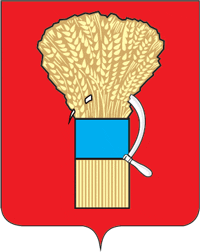 ГЛАВАУссурийского городского округаПостановлениег. Уссурийск